TEMEL İNGİLİZCE BİRİMİ HAZIRLIK SINIFI ÖĞRENCİLERİ İÇİN ODTÜ TARAFINDAN KABUL EDİLEN İNGİLİZCE YETERLİK SINAVLARI DİLEKÇE FORMUTemel İngilizce Birimi yeni kayıt/kayıtlı/beklemeli/yönetmelik gereği sınav hakkı olan öğrencisiyim. Üniversite Senatosu tarafından eşdeğerliği kabul edilen sınava ait bilgilerim aşağıdadır. Sınav sonuç belgemi ………- …..…. Akademik Yılında Hazırlık sınıfından muaf tutularak lisans programına kayıt işlemleri için kullanmak istiyorum. Sınav Adı	:Sınav Puanı	:Sınav Tarihi	:Sınav sonuç belgem ektedir. Yukarıda belirttiğim bilgiler doğru olup, sınav sonuç belgemin işleme alınmasını arz ederim.Belgenin doldurulduğu tarih:……/……/……KİŞİSEL BİLGİLERÖğrenci No	:Adı Soyadı	:Bölümü		:Cep Tel.		:E-posta		:*Yukarıda belirtmiş olduğum bilgiler ve ekte sunduğum belgelerin doğru olduğunu, eksik ve yanlış beyanımın tespit edilmesi halinde, kaydım yapılsa dahi tüm haklarımdan feragat edeceğimi, şimdiden kabul ve taahhüt ediyorum. Ayrıca verdiğim kişisel verilerimin 6698 Sayılı Kişisel Verilerin Korunması Kanununda belirtilen usul ve esaslara uygun olarak işlenmesine izin veriyorum ve kabul ediyorum.		İmza: BU BÖLÜM ÖİDB TARAFINDAN DOLDURULACAKTIR.Belge sunma hakkı var mı?			Evet 		HayırBelge uygun mu?					Evet 		HayırBelge doğrulandı mı? 				Evet		HayırBelge işleme alındı mı? 				Evet		HayırSınıf bilgisi güncellendi mi?			Evet		Hayır	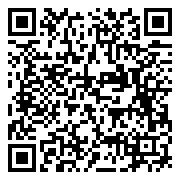  *Öğrenci İşleri Daire Başkanlığı Lisans Programlarına İlk Kayıt Süreci kapsamında kişisel verilerinizi, Kanunda belirtilen amaçlarla sınırlı olarak işlemektedir. Konuyla ilgili aydınlatma metnine karekodu veya aşağıdaki bağlantıyı kullanarak ulaşabilirsiniz. https://kvkk.metu.edu.tr/tr/system/files/aydinlatma_metinleri/OIDB/aydinlatma_metni_lisans_ilk_kayit_sureci.pdf 